《随念三宝经》第2课 听打笔录  诸法等性本基法界中，自现圆满三身游舞力，离障本来怙主龙钦巴，祈请无垢光尊常护我。 为度化一切众生，请大家发无上的菩提心！ 经的这样一种经文。本经：分四：一、名义　二、译礼　三、正文　四、末义首先讲，甲一、名义就是对于《随念三宝经》的名称做解释。梵语云：阿呀那扎呀阿呢莫德斯扎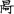 这个是梵语。藏语云：帕巴棍秋胜杰色咱布多
汉语云：随念圣三宝经。这是三种名义。那么首先是梵语，梵语其实，这个经典是从印度语，从梵语翻译成藏语，然后藏语翻译成汉语。那么就说这样的一种安立或者宣讲这个梵语的必要性，在很多地方也讲了，主要是让我们内心当中种下一些这样的种子。因为贤劫千佛都是以这个梵语讲法，所以说，我们现在学一些梵语而且发些愿的话，是可以值遇这样的一种贤劫千佛的。否则的话，只是我们就说是这个念诵一下，没有发愿，这个不确定能够值遇贤劫千佛讲法。因为那么多人在世间当中通过不同的目的，接触到这个梵语，但是也不一定就说通过这个因缘就能够值遇佛陀，但是最后我们值遇了遇到这个梵语之后，我们要发愿，愿这个因缘以后贤劫千佛剩下的九百九十六尊佛，都用梵语讲法的时候，我们要遇佛，我们要通过这样的一种文字来获得解脱，救渡众生。这个就是它的一种正确的含义。当然藏语是翻译过来的时候本来就有的。然后汉语就是讲：随念圣三宝经。那么下面还要解释，所以这个地方咱们就不解释了。
    下面开始讲这样的对应，对应是：“阿呀”对应“帕巴”（圣），就是这样的一种这个汉语当中的“圣”；“那”对应“棍秋”（宝），这个是“宝”；“扎呀”对应“胜”（三），这个是“三”；“阿呢”对应“杰色”（随），这个是“随”；“莫德”对应“咱布”（念），这个是“念”；“斯扎”对应“多”（经）。这个是“经”。做了一个对应，这个对我们来讲的话，就说了解一下就可以。然后下面解释《圣三宝随念经》或者说这个地方讲的《随念圣三宝经》。那么首先解释这个所谓的“圣”，因为在这个藏语它这个语法当中，首先是解释“圣”，然后是“宝”，然后是“三”，然后再解释“功德”、“随念”和“经”。那么我们在换个汉语的语法，它叫《随念圣三宝经》，它是通过这样解释的。所以按照藏语的注释，首先是解释“圣”。所谓“圣”就某个超胜之境而言，可以从不同侧面解释。此处是对超越世间的一切法称之为“圣”。那么这个“圣”，它有总的解释和分别对应此处的解释。总的解释，就说某个超胜的对境就某个超胜之境而言，可以从不同的侧面。比如说在益西上师的讲记当中，就是说“圣人”或者“圣地”，或者就是很多很多这样一种状态都可以称之为“圣”。那么就说在这个地方此处是超越世间的一切法，称之为“圣”，那么此处的超越世间一切法主要是贤圣 、凡圣当中的圣，因为针对于“圣”，它有很多这个凡夫的状态，一般人、普通人的状态，都叫做“凡”，超越这样一种凡夫的状态这个叫“圣”。所以此处咱们讲的“圣”，是超越世间的一切法。比如说有些时候，这个是一个“圣人”、这个是一个“圣贤”，但这个圣贤、圣人的意思，他就是说他在人当中比较贤善的，他所做的很多事情，一般人做不到。所以说他是我们尊敬的地方，称之为这个“圣者贤圣”。但这种贤圣它有没有超越世间呢？从他自己的状态来讲，不一定超越世间，但是他做得比一般人更好，它的戴德等等更高尚，这个侧面也可以称之为“圣”的意思。但是此处咱们这个地方的“圣”，它就是比较，就说不是那种广义的“圣”了，它就是比较狭义、比较严格的“圣”。此处的“圣”一定要超越世间的境界，超越世间的状态，此处就称之为“圣”，那么三宝是超越世间的一种境界状态的，所以说咱们说到就是说《圣三宝经》当中的“圣”，主要是从这个侧面讲。讲完了“圣”之后，我们再讲“三宝”，讲三宝的时候，首先讲“宝”，再讲“三”。所谓“宝”，即以罕见等六法与宝相似，故名为宝。那为什么叫“宝”呢？因为所谓的世间的宝，它有六种特点，称之为“宝”。那么和世间珍宝对应的，“三宝”它也具有这样六种特征，所以称之为“三宝”。那么首先我们看，这里面在益西上师的讲义当中，对于这个“六法”都已经做过解释的，大家都可以看的。这里面有“罕见等六法”，那么称之为“宝”，当然这个地方的宝不是一般的宝，这里面的“宝”，比喻当中的宝是如意宝，不是一般的这些假宝石，不是一般的带宝的名称，不是这样的。它真实的一种如意宝称之为宝。那么第一个就是“罕见”，真实的宝很罕见，越罕见的越珍贵，是这样的。遍地都是就不珍贵了。像猛吉巴（音）一样，就说到处都有，这个东西就太容易找了，就不珍贵了。所以真正的宝是很罕见的，它称之为宝，就说这个罕见是宝的一个特性。那么尤其是以如意宝为例来讲，如意宝非常罕见，就黄金、白银、钻石这个也很罕见，最罕见的就是如意宝。如意宝一般人的福德根本没办法了知、没办法见得到。因为这个如意宝，它可以如意地降下一切的所欲的，你对它祈祷的话，不管你自己在世间当中，财富也好、还有说是遣除疾病也好，它都可以满愿的这种状态，这个叫“如意宝”，当然这个非常地罕见。第一个叫做“罕见”，是宝的第一个特性。那么第二个特性，就是“无垢”，无垢就是没有垢染，没有杂质，是这样的。就像我说纯金，你是就说这个纯度是多少多少，像这样的话它是非常干净的，就没有杂质的，如果杂了很多杂质，它的这个珍贵的程度就打折扣。而如意宝，它是非常清净的自性，很纯净，所以这个方面是宝的第二个特点，就是这个“无垢”，它从这个方面来讲就是没有什么垢染。那么第三个就是具有作用，“具力”，具力就是具有作用，那么宝贝都有一定的作用。比如说有些时候这些世间的宝贝，像玉，还有一些天珠，其他的这些东西，它都有些可以辟邪，可以带来某些吉祥的，它世间的宝它有这个缘起。但是此处的宝，它就是如意宝，如意宝它的力量很大的，刚刚讲到的，如果你想要有什么所欲的话，通过就说在合适的时间，然后合适的方法祈祷的话，它可以赐予你的那种所欲，这个方面称之为如意宝是具有作用“具力”的一种状态。所以这个方面就叫做这个“具力”。第四个方面主要就是它的一种“庄严”的作用，“庄严”就说世间当中它就很庄严，如果有了如意宝，这个世间感觉就说有活力或者很庄严，就好像一个人他有好的帽子，他有很好的这样一种装饰品，他有很好的耳环、项链等等。这个人显得很庄严，就这样。所以这些装饰品就让这个人更好看、更庄严。那么就说世间有如意宝也是世间的庄严，实际上所以说这个宝第四个特点就是非常的庄严的意思。第五个特点就是“超胜”，超胜或者殊胜性、超胜性。超胜的意思就是讲，这个如意宝它超胜其他的宝，它一方面超胜普通的这些东西、土石等等，它也超胜了黄金、白银、钻石等等的这些东西。所以说这个如意宝，它第五个就是“超胜”的意思，它完完全全就说把这些其他的宝就甩很远很远，就这样的意思。那么就说是这个是它具有这样“超胜”这样一种殊胜的作用。所以说这个方面的一种作用，我们看的时候，就像如意宝还有这样一种珍宝等等，像这样它这方面的作用都是不共的。还有第六个作用，就是“不变”，它的一种这个自性不变，它给予众生安乐、赐予众生力量的这个不会变，这方面就是一种这个它自己的真实的作用，它的价值也不会变，它的这种赐予众生安乐的也不会变。那么其他的一些宝，当然在某个阶段它可能是有一种作用的，比如说黄金，它又跌了，又跌了又跌了，像这样的话，它的这个价值好像就说是比以前来讲的话，它就有变化了，是这样的。这个方面它也是一种宝，但是这种宝它的价值、它的作用，它就有变化了。但是如意宝它永远不变，只要你祈祷它它一定会赐予你的所欲的。这方面的话，就是讲到了“宝”六种特点。那么和这个如意宝相似的“三宝”，就佛法僧三宝它也有六个功德，但是远远超胜这个如意宝了，如意宝只是世间的一个保护，三宝它完全可以在世间出世间两方面都可以完全超胜。所以，第一个是“罕见”，为什么罕见呢？佛法僧出现在世间很罕见，我们在学《前行》的时候也讲到了，没有三宝名号的暗劫的时间和有三宝出现的一种明劫的时间对应起来，暗劫的时间是远远的多于明劫的时间。为什么呢？因为罕见，越珍贵的东西需要具足的因缘就越多，是这样的。所以，为什么这么罕见呢？因为它需要具有很多的因缘才能出现。如果很容易的东西，它的因缘很容易具足，一下子因缘就具足了，它就可以得到了。所以，这些东西一般来讲价值不是很高的，越罕见的就说明得到它要聚集的因缘越难。为什么如意宝这么难得？就是因为它要形成如意宝，然后他自己本身具有很多很多的条件，你才能具足这样一种具有大功力的，或者具有这样大势力的庄严的这样的自性。所以，三宝也是一样的，佛陀的功德、法的功德、僧的功德，它是需要具足很多很多。一方面佛陀需要三无数劫，佛陀本身需要三无数劫的修行才能够达成功德。然后佛陀出现的世间也需要观待很多众生的集体福报、集体善根等等等等。所以，三宝出现在世间，或者三宝本身，或者三宝出现在世间本身它也需要很多的因缘才能出现，所以这个叫“罕见”。它越需要观待越多的因缘，它在世间就越罕见，是这样的。但现在我们自己的福报还没有耗尽，所以在世间当中还有三宝的一种自性，还可以学习三宝、祈祷三宝。这个方面就是讲“罕见”，针对于其他的法来讲更加的难以出世，就这样“罕见”的意思。第二个就是“无垢”。“无垢”当然就是说佛宝无垢、法宝无垢、僧宝无垢。那么佛陀当然是三无数劫的修行，所有的垢染都已经清净了。法宝是“离欲尊”，“皈依法，离欲尊。”“离欲”就是法宝本身就是清净的，所以它也是无垢的。僧宝就是通过观修正法，内心当中多多少少远离了一些障碍，粗大的障碍已经压服了，然后这个方面也可以安立为“无垢”，或者正走在究竟无垢的道路上，所以像这样的话也称之为“无垢”。像这样的话，三宝就佛法僧也具有“无垢”的一种特点。所以，我们知道我们所祈祷的三宝，我们所皈依的三宝，这些特点都是有的。所以越深入的了解，我们的信心就越扎实，有越扎实的信心学习佛法、祈祷等等，就更容易获得利益，更容易相应。第三个是“具力”。佛法僧具有威德力。我们说如果皈依三宝的话，它的威德力，如果我们祈祷三宝、供养三宝，它的威德力，像这样的话它的威德力可以摧毁整个世间的衰败，可以摧毁整个无明，所有的一切世间的衰败和轮回当中的我执它都可以摧毁。它的力量远远超胜所有的一些所谓具力的一种状态。所以它当然是一个具力的、具有势力的、具有作用的。第四个是“庄严”。如果没有三宝出世的，没有佛陀，没有正法，没有修行僧众，那整个世间从方方面面来讲就没有人帮助你来抉择正确的观点，没有人让你去学习真正的正法，也没有念佛，也没有守戒，什么都没有，那么这个世界就不庄严。所以有了三宝出现在世间，那么这个世间就非常庄严的一种自性。第五个是“超胜”。就是很殊胜，它超胜。超胜什么呢？超胜所有世间当中的类似的导师。佛陀导师完全超胜其他的导师，佛陀的法也超越世间的所有的这些外道的法，还有世间的学问的法。还有圣僧众，修行者，就是对这个法实践者，他有全方位超胜其他的所有的修行者，或者说世间的一种安住在世间法规这样状态的人。所以，这个方面当然就是超胜的，没办法比，他的一种修行的因的见解，他的道，还有他的善巧方便都是不共的，所以他从这个方面讲就全方位超胜的。第六个是“不变”。我们不能说今天我皈依三宝明天早上睡觉起来之后，怎么了，三宝变了，三宝变质了，三宝退失了，不再是我们的皈依处了，这种情况不会有。它永远作为我们依怙处，它永远不会欺惑我们，所以这个方面“不变”是很重要的。它就永远是我们的皈依处。所以你今天皈依它，明天皈依它，你今生死了之后你下一世还皈依它，像这样的话永远不会变化。不变化的因当然它已经去掉了一些让我们退失，让它本身退失的一些因素，它通过很长世间的一种佛陀修行，或者僧众修行，这些都没有了。而且真正的法它是属于道灭谛，所以它也不是会有这样一种退失的因缘的。所以它不会退失，它不会退失这个方面的话是非常重要，对我们来讲不变化这个也是很重要的一个考量。所以，这个就是“宝”的自性。《宝性论》当中也是通过这样的方式来讲“宝”的。所以平常我们讲“三宝，三宝”，它其实是通过六个特点来安立它的“宝”的自性的。为什么称之为“宝”呢？像这样的话，学习完之后你知道从六个方面来安立为“宝”。所谓“三”，即是导师、正法、随学者数目决定为三。“三”就是个数量，三宝，就是具有这样六种特质的这样一种佛法僧，它称之为“三宝”。因为第一个是“导师”，佛陀是导师，道是正法，僧众是随学者，这个方面数目是决定为三。当然，这个方面我们讲的是“圣三宝”。“圣三宝”其实我们在讲僧众的时候，尤其我们在讲《宝性论》的僧众，后面讲僧众的时候“圣僧者谓……”所以此处的僧众都是指圣僧。真正的三宝当中的僧宝，它严格的标准是圣僧。凡夫的僧人，比如说出家人，或者说四个比丘僧团，乃至于无垢光尊者讲居士团体也是一个“小僧团”，这个方面的话“小僧团”这些修行者、居士他也可以叫“小僧众”，这个也可以这样安立，但是真是严格意义的僧宝他一定是圣僧，他一定是具有这样功德的圣僧，称之为“僧宝”。所以这样的僧宝是我们的助伴，他不会变化的。否则的话，我们如果只是把出家人，把某个师父当成一个僧宝，“你看这里面不具备啊。”他就不罕见到处都是，然后“他是有什么垢染的，他也不是长得很庄严的，他好像没什么力量啊，他好像今天变化了，明天还俗了……”这个都不是真正的僧宝，真正的僧宝是不会变的，六个特点一定是在上面绝对可以安立的才可以这样的。所以，咱们这里面所讲的随念僧宝，他一定是圣僧，圣僧他是具有证悟的，他是具有这样不变的特质的，所以这些条件在上面全部可以安立的。所以，平时我们讲的“皈依僧”，有些人说“我不皈依僧宝，他是凡夫人，我是二宝居士，我不皈依僧宝。”其实这里面讲的话是不了解真正三宝的意思是什么样，真正的我们所皈依的僧宝，真正的僧宝是圣僧，圣僧的话他不会具有这样的过失。但是，世间的一些出家人也是我们皈依处，也是我们的助伴，他严格意义上“宝”的自性不一定有，但是他还是对我们来讲具有一分功德，他可以作为引导者他也可以，作为我们的一种伴侣也是可以的。所以，这个伴侣有很多种，圣僧当然毫无疑问了，他一定永远是我们的助伴，什么时候你需要帮助他就可以帮助你的。那么凡夫人僧团，他也可以依靠一个僧团也可以得到很大的利益，僧团可以作为修行的一种道场的所依，他这个方面是可以的。所以，我们后面讲僧宝的时候他主要是从圣僧的侧面讲。平常的这些僧团、凡夫僧，这方面也是属于随顺这里面的一种范围，并不是我们不皈依的意思，但是主要的皈依处还是指圣僧，从这个方面来安立的。“功德”者，即是应赞之差别。功德就是应赞的差别。为什么叫差别，应赞我们说佛法僧都是应赞的，但是对于佛陀的功德和法宝的功德、僧宝的功德，它有差别。所以，像这样的话我们就要对于这样不同的应赞的差别分别予以安立，所以这里面有“随念佛经”“随念法经”“随念僧经”，三个方面都是有随念的。讲完功德之后再讲随念，因为是《随念三宝经》嘛。所谓“随念”，即对归依境本具的功德，远离增益损减而以无颠倒心随念。这里面有一个所随念的对境和能随念的一种心态。所随念是什么呢？所随念的对境就是皈依境本具的功德。皈依境本具的功德就说我们现在皈依境的佛法僧。所以对于“归依境”，比方他们说：“这是我的归依境，我皈依三宝”。皈依三宝的自性是什么？有必要了解。还有一个问题对我们来讲也很重要，我们平常说：“上师是三宝的总集”。但是你的上师是三宝总集，他到底总集了什么三宝的自性。所以你首先要把三宝是什么自性了知了、三宝的功德了知了，你才能知道上师是三宝总集，这个是总集了什么。你如果对上师生信心，你必须要知道三宝总集到底具有什么功德。所以如果真实的一个标准的上师善知识，他是三宝总集的上师，他一定具有这里面的佛功德、一定具有这里面的法功德、一定具有这样的僧功德。所以如果知道这个之后，我们说“上师是三宝总集”就不会成为一个口号、不会成为一个虚言了。对于我们对上师生起信心方面来讲，它就有了沉淀了、它就有了基础了，而不是飘于一种水面上、飘于口头上的这样所谓的信心。不管是我们要皈依三宝也好，还是皈依三宝总集的上师也好，了知这些，对我们来讲有很大的必要。其实这些，在我们刚刚学习的时候就应该学了，应该学这些佛法僧三宝。很多佛弟子学了这么长时间，都不知道具体来讲三宝到底具有什么功德？还是一种很模糊的状态。所以说这种很模糊的状态，导致我们在皈依的时候，有的时候不确定，或者说到底具有什么功德我们还是非常模糊。这个很模糊的认知，它会影响我们的信心，如果影响了信心，也会影响我们对于修行佛法的质量。如果知道阿弥陀佛具有这个功德、观世音菩萨具有这样的功德、正法具有这样的功德、僧具有这样功德，那么我们就会很放心去依止、很放心去祈祷，然后把自己所有的一切交给三宝，这方面就有了一种真实坚实的基础。“随念”是“归依境本具的功德”我们要如实地了知。“随念”，“随”是什么？跟随的意思，跟随什么呢？就说“归依境”本身具有什么功德，我就跟随这个功德去意念，“念”就是意念不忘记，反复地去意念、反复的观想，这叫“念”的意思，跟随这个功德去意念，这叫“随念”。所以我们不能不跟随，也不能跟随错了，必须要如理如是的，“本具的功德”必须要跟随而去意念，这个是 所“随念”。能“随念”是什么？“远离增益损减而以无颠倒心随念。”这个是我们的心态，我们应该以什么样心态去“随念”呢？“远离增益损减”。“远离增益损减”，没有的功德我们不要去创造，有的我们也不要去损减，本来没有而认为有叫“增益”，本来有我们认为没有叫“损减”。所以这个“远离增益损减”就是如理如是地抉择，远离这样一种“颠倒心”，通过没有“颠倒心”的方式去认知，然后去“随念”，这方面叫“能随念”。我们现在就要通过学习《随念三宝经》，让我们的心安住在远离颠倒增益的这样一种状态当中。如果系统学习了佛法，尤其是这些论点，真正能够认真地学习佛法，他在讲三宝观点的时候，他在描述三宝自性的时候，他绝对不可能胡乱说的，他绝对不可能想什么说什么，他一定是有某种根据的，这就是没有增益没有损减。不能说佛陀是万能的，什么都可以做，佛陀不是万能的，佛陀是遍智，但是佛陀不是万能。所以这个方面，他没有的这些不能说他有，但是他有的这些不能说他没有，这个方面就是增益损减。佛陀也是说，他也有一些没办法做到的，他不是全能的，他不能够亲自把众生的罪消掉，他只能给你讲方法，让你自己去做，这个他可以做到。他可以遍知一切，他可以知道你应该做什么、不应该做什么、通过这样达到什么果，他知道。但是你的事情他永远没有办法代替，他只是做一个导师引导你，但导师的身份不是说什么都给你做了。你是博士生的导师，你是一个学生，他只能引导你怎么去做，不可能把你放到一个博士的位置上，这个不是他的工作。所以佛陀也是导师的身份告诉你，你是什么状态？你的潜力是什么？你现在应该做什么？你应该遣除什么违缘？他把这一切的方法告诉你、帮助你慢慢去做到，这就是导师要做的。我们要远离增益、要远离损减，这两个都要远离，如理如是“无颠倒心随念”，这个对我们来讲是非常重要的。下面讲“经”：“经”者，唯成根本或精华，名之为经。所谓的《随念三宝经》的“经”字有两个意思，一个是“根本”的意思，一个叫“精华”的意思。什么叫“根本”呢？“根本”就是生的因，如果我们缘佛的这样一种语言去学习、去闻思修，他可以生起世间和出世间的功德，所以世间和出世间的功德是源于修学佛陀的经典、佛陀的言教而产生的。佛陀告诉你怎么做，然后你如理如是去实行，去这样一种践行了，践行之后，你就能够如理如是获得这些功德。因为这些都是正确的方法，如果你按照这个正确的方法去做了，慢慢就远离内心当中的无明迷惑，让你走在正确的道路上。然后做了正确的因，当然就会有正确的果，所以像这样的话，世间的正确因果，出世间的正确因果，你都做到了，那么世间的安乐和出世间的安乐，你都可以获得。这是“根本”的意思，“根本”的意思就是因的意思，他就是一切安乐，世间、出世间安乐的正因，如果你缘它，你可以逐渐获得。第二个是“精华”，“精华”的意思就是在所有的一些学问、所有的文字、所有的所知、所有的所诠义当中，这个佛经是精华的，完完全全对众生能够获得解脱、获得安乐的方面，他是“精华”，像这样的话就远远超出其他的一些文字、所诠义理。从这两个侧面安立为“经”，《随念三宝经》的“经”字是这样理解的。这就解释了“名义”。甲二、译礼顶礼一切智智尊！为什么叫“译礼”呢？翻译家从梵语翻译成藏语的时候，他在前面加了顶礼句，加了顶礼句相当于加持我在翻译的过程当中顺利、加持我翻译的东西能够利益众生、加持翻译的译本以后能够一直利益有情等等，他就开始顶礼佛陀请求加持的意思。“顶礼一切智智尊”，“一切智智尊”就是佛陀，为什么叫“一切智智”？为什么叫“智智”两个字呢？其实前面的“一切智”的“智”就是了知，主要是了知世俗的万法的智慧，了知世俗的差别法、因果，还有一切的因缘、一切的种类、一切名称，所有的一切差别法能够了知的，叫“一切智”。后面还有一个“智”，“一切智智”的“智”，后面的“智”就是了知一切差别法的本性的实际情况，它的实相、它的空性，这些方面完全了知，也就是对“如所有”和“尽所有”两类法都能够如实了知的叫“一切智智”。有些地方也叫 “一切智”，也叫“一切智智”，也叫“一切总智”，等等，意思上面有时不同场合表达的是这样的。但是在出现“一切智智”的时候，前面的“一切智”主要是理解成对于世俗显现万法的无误差别了解，第二个是这些所有的法的本性，他也是如是了知的，所以叫“一切智智”，也就是说“一切智智”就是遍知。“顶礼一切智智尊”，因为三宝功德也只有佛现前了之后，才能够如是宣讲，从这个侧面来讲，要“顶礼一切智智尊”的必要性。向对于以如所有法与尽所有法所摄的一切所知法之相无乱无障而遍知的佛陀，译师译前致以敬礼。此处说“如所有法与尽所有法所摄的一切所知法之相无乱无障而遍知”，这个就叫佛陀。佛陀是一个遍知者，遍知什么呢？遍知一切所知之相，那么一切所知的相包含什么呢？一切所知的相包含“如所有法”和“尽所有法”。什么叫“如所有法”？什么叫“尽所有法”？刚刚我们解释的“一切智智”当中，对于一切的显现、一切的差别，所有的差别显现都了知的，这个叫“尽所有法”。“尽所有法”尽其所有的法、尽其一切种类的法，叫“尽所有法”，不管是因果也好，还是因果的生因也好，还是一切的显现也好，这所有的法叫“尽所有法”。“如所有法”是什么呢？“如所有法”就是这一切法显现的时候，它的本性到底是怎么样？是离戏空性吗？是有的吗？它的本性的这样状态，叫“如所有”。“如所有法”叫“如所有性”，所以说这个叫“尽所有法”和“如所有法”。“尽所有法”就是所有的显现法，“如所有法”就是所有显现法的本性、本体。不管是它的显现，还是它的本性，这方面就叫“尽所有法”和“如所有法”。对于如所有法和尽所有法，包含了一切的所知，所有的所了知的对境都包含在如所有法和尽所有法当中。“如理如是、无乱无障而遍知。”“无乱”，就是不错乱，就是这个因和那个果之间，不错乱的，这方面就叫作“无乱”。“无障”，是什么呢？就是没有障碍的。因为众生他不可能是了知一切，为什么众生不可能了知一切？因为他有障碍，他没有办法去产生那种遍知一切的智慧；而佛陀他的智慧是不错乱的，而且是没有障碍地可以了知，所以说这个叫“遍智”。也就是说，平常我们讲的“如所有智”和“尽所有智”到底是什么？总有道友提问：什么是如所有智？什么是尽所有智？对于前面我们讲到的尽所有法的了知的智慧，叫作“尽所有智”；对于前面所讲的如所有法了知的智慧叫作“如所有智”。如所有法和尽所有法包含一切的所知，对所有的如所有法和尽所有法通通了达的智慧叫作“遍智”。遍智的内容就是如所有智和尽所有智。因为所有的所知包含在如所有法和尽所有法当中，对如所有法了知的智慧叫如所有智，对尽所有法了知的智慧叫尽所有智。所以这个其实就是讲了一切智智，就是遍智佛陀。那么对于这样一种具有功德的佛陀、译师，恭恭敬敬顶礼。下面我们讲第三个（科判）：正文。甲三、正文分三：一、随念佛陀功德　二、随念圣法功德　三、随念僧伽功德第一就是随念佛陀，因为正文就是讲到了随念佛，就是随念佛经；随念法，就是随念法经；随念僧，就是随念僧经。我们正文就是分为随念佛、法、僧三部分。首先第一是随念佛陀。到底佛具有什么功德我们要随念他？我们随念是因为如是地了知了佛功德，如是地随念的。所以这个对于作为初学的佛弟子来讲，或者想要了解佛法、到底三宝是什么的人来讲，或者对于我们已经学了一段时间，但是还似是而非模糊的人来讲，都需要了解。即便是说已经学了很长时间，对于佛法僧三宝，或者《随念三宝经》学过的，还是有必要进一步来加深加固他的一种认知的程度。乙一、随念佛陀功德分三：一、略说差别基导师功德　二、广说差别因与果　三、摄义丙一、略说差别基导师功德，就是所有的差别法的基础。差别法就是后面要讲到的“诸如来者，是福等流”等等这方面的差别法。差别的基，就是安立为导师，所谓的佛陀总的方面安立为导师，就是这个差别的基。在这个差别的基上面再展开宣讲，佛陀所具有的这些因地的功德果地的功德等等。那么首先讲第一，是“略说差别基导师功德”。在经文当中讲了：如是佛陀薄伽梵者，谓：如来、应供、正等觉、明行圆满、善逝、世间解、无上士、调御丈夫、天人师、佛、薄伽梵。这里面就讲到了，总说佛陀差别是通过已宣讲、已安立如来的十号，就是说佛陀有十种称呼。通过来宣讲佛陀的十种称呼，来进行安立这个佛功德。因为十种称呼当中，每一种称呼当中都有他的一种不共功德。我们是说一方面是说佛陀的十种名号，但一方面来讲，十种名号当中所传立出来的隐藏在十种名号当中的功德，我们通过学习佛名号就知道他的功德了。所以他是从总的方面讲，从差别基的导师功德来讲的。佛的十名号我们也经常看到，但是到底是什么意思呢？我们现在这次学习这个的时候已经知道了，佛陀的十号当中所代表的意义。“如是佛陀薄伽梵”是总说共称的名号，就是“佛”“薄伽梵”。薄伽梵有些地方翻译成“世尊”，世尊叫“薄伽梵”，或者叫“出有坏”，这个在解释最后薄伽梵的时候还会解释。所以有的时候说“佛世尊”。平常我们讲的话，就说这个方面是总称的共称名号。下面说有十种名号，但十种名号当中的时候，我们看，有“如来”，这里面数下来的时候，从如来数，还有十一种。好像十一个词：“如来、应供、正等觉、明行圆满、善逝、世间解、无上士、调御丈夫、天人师、佛、薄伽梵”。十一个名号，其实真正解释的时候，最后的十、十一是合在一起的，“佛薄伽梵”他是一个词。所以其实真正讲的时候就是十号，佛陀的十种名号。佛陀的十种名号，这里面安立的时候、解释的时候，就说是“如来、应供、正等觉、明行圆满、善逝”等等，从这方面讲“如来”的话，它是一种称呼。这里面它安立的时候，它也分为自利圆满和他利圆满两方面，下面还会讲的。这个经文因为后面要解释，所以我们在经文上面就不再解释了。下面我们看注释当中：所谓“如是佛陀薄伽梵”，即是共称的名号，成立彼为无上导师。此又包括自利圆满与他利圆满，前者如下：经文当中的“如是佛陀薄伽梵”，就是共称的，通过这样一种共称的名号成立佛陀是无上的导师；后面的这些方面，又分为包括自利圆满和他利圆满两部分。自利圆满，“前者如下”：前者就是从“如来”开始，“如来、应供、正等觉、明行圆满、善逝”，从这一方面安立为他的一种自利圆满。“世间解、无上士、调御丈夫、天人师”，这方面就是从他利圆满的。然后“佛薄伽梵”是相当于一个归摄——总摄、归纳的意思。那么“前者如下”，前者就是说自利圆满的名号如何理解呢？首先第一个就是“如来”。平常我们讲，“如来佛，如来佛”，到底什么是如来？下面解释如来的意思。诸法实相如实彻悟，即是如来，亦有自己无误彻悟真如后令他趣入彻悟之义。所谓的“如来”，这个“如”，如何理解呢？如来的“如”字就是真如的意思，就是实相、就是真如。一切万法的本性在佛法当中叫“真如”。所以就说“诸法实相如实彻悟”。这个“来”字，好像是来来去去的意思，就是“到了这个地方来了”。还有一个“来”字的意思，我们如果换一种词就比较容易解释，又有“来”的意思，也有这里面的意思。这个“来”就是“现前”的意思。就说你走到面前，你来了，来了就是现前了。所以说这个“来”字就是“现前”。那么，就说“诸法实相”，如实现前。诸法的实相它是这样的，然后呢就我如实现前的，这个叫“如来”——好像就是说这个实相来到我跟前，我看到了，现前了这个实相。现前的实相，就是如来的意思。所以说“诸法实相如实彻悟”，这个彻悟就是“现前”的意思。其实他不是说这个成佛有一个发明了什么新的东西，而是一切万法的本性本来如是，只不过我们没有现前没有了知而已。通过修行它就现前了。我们每一个众生每一个有情，都有这样一种成佛的机会、现前诸法实相的机会。所以说，诸法实相如实现前，如实彻悟，这个叫“如来”。还有一种解释，“亦有自己无误彻悟真如后”。这个方面就说是“如”。“如”的话，就是说自己无误彻悟了这种实相。自己证悟了之后，令他趣入彻悟，这个叫作“来”。有些地方讲，“乘真如之道而来”，有些时候说，“乘真如之船而来”，“来”是什么意思？“来”到世间。他自己证悟了之后，来到世间，帮助众生彻悟，这个叫作“如”“来”。所以“如”是自利的意思，自己彻悟；“来”，来到世间帮助众生彻悟的意思。所以就说“乘真如之道而来”也好，还是“乘真如之船来”也好，反正意思就是讲了，他是自己证悟之后，这个叫“乘真如之道”，他自己证悟了；然后再来到世间帮助众生证悟。所以这里面“如来”的意思也有这个意思。一方面是现前实相，也可以这样理解。还有一个就是自己现前之后，也来轮回当中帮助众生现前实相。比如释迦牟尼佛，他已经现见了实相，他又在印度重新示现释迦牟尼佛的形象，来帮助我们宣讲这样的佛法，帮助我们能够现见实相。所以这个就是“如来”的他的名称的意义。下面我们再来看，“如来应供”。“应供”，藏译为“灭敌者”，所谓敌，譬如世间共称掠夺吉祥并给予不悦意，此处则以一切过患根源的烦恼为敌，并称断尽烦恼及其习气者，为“灭敌者”。所谓的“应供”，另外一种解释叫做“灭敌者”。其实“应供”和“灭敌者”是两个不同的侧面的解释而已，此处主要是从灭敌者来解释的，就是说是“灭敌者”。所谓“敌”是什么？我们说“灭敌者”就是消灭怨敌了。这个“敌”在世间当中，在一般的不学习佛法、世间上的“敌”是什么？“掠夺吉祥”，这个是我的怨敌，他给我造成了很多麻烦，我的很多吉祥的事情、很多幸福的事情被他摧毁掉了，这个就叫“掠夺吉祥者”。还有“给予不悦者”叫做“敌”的意思。这个是世间的敌，那么佛法出世间的敌是什么呢？佛法不会与有情为敌，因为他要修安忍，他要救度众生。所以佛法当中的怨敌、了义的怨敌是一切过患、一切过患根源的烦恼，这个是敌。所以说，灭敌就是灭烦恼，灭除烦恼就是灭敌，完全灭除了烦恼的叫“灭敌者”。佛陀已经完全灭掉了烦恼，一切烦恼障、一切所知障，所有的烦恼都灭尽了。所以从这个层面来讲，佛法当中一切过患，尤其是一切过患的根源的烦恼为“敌”。所以灭烦恼、灭尽了烦恼，这个叫“灭敌者”。“并称断尽烦恼及其习气者，为‘灭敌者’”：佛法当中的“敌”是烦恼，灭尽了、断尽了烦恼，还有断尽了烦恼的习气，这种就叫“灭敌者”，有的地方叫“阿罗汉”，阿罗汉就叫灭敌者。为什么叫阿罗汉呢？因为他已经灭掉了烦恼，在藏文当中我们见到的时候叫“扎炯巴”，平时我们讲“扎炯巴扬达巴作波桑吉……”，“扎炯巴”就是灭敌者、阿罗汉的意思。阿罗汉有大小乘阿罗汉。所以彻底地、究竟地灭尽了烦恼，灭尽了习气，这个叫杀贼、杀敌，叫灭敌者，叫阿罗汉。从这个方面就称之为“灭敌者”。所以佛教当中的“敌”永远是烦恼，它永远不会与与有情为敌，它永远是以烦恼为敌，以自己的烦恼为敌，以有情的烦恼为敌。他去灭烦恼，第一个是灭除自己的烦恼，第二个他灭除有情的烦恼，他知道一切都是烦恼造成的，所以他不会针对友情杀他而亡，他是针对有情内心当中的烦恼，给他宣讲去除之道，让他去灭除这个烦恼，这个方面称之为“灭敌者”。“应供”是另外一个方面，我们说“应供”和“灭敌者”是两个不同的翻译。两个不同的侧面是怎么理解呢？第一个是灭敌者，灭除了烦恼，灭除了烦恼之后他不就成了应供了吗？他就可以成为众生应该供养之处。因为他烦恼灭尽了，功德圆成了，他就可以成为众生的供养处、三界应供处。如果有怨敌，他就不是应供处，如果你还有烦恼，你本身是一个凡夫人，你本身有这么多的烦恼，你怎么可以成为别人的应供处呢？那不是一个应该供养之处。但是如果你的烦恼灭尽了，你就可以有资格成为应供处。所以“应供”和“灭敌者”是一个意思，原因就是这样的。前面我们讲“如来、应供、正等觉”，那解释正等觉的意思，这个也是我们经常看到的。“正等觉”，梵语“布达”，主要是证德之义，可以理解为觉醒，或如莲花盛开，故此处也以从无明睡眠之中觉醒，并于所知智慧广大，犹如解脱沉溺的莲花盛开一般，是表示证悟之相之义。前面的“灭敌者”是从断德角度讲的，断除烦恼的侧面讲佛陀的一种功德；正觉者是从觉悟、从功德的角度来讲，醒悟了，觉悟了。平常我们讲佛陀是什么意思？我们说佛陀就是觉悟者，平常用的最多的佛陀就是觉悟者，“布达”，其实它的梵语就是佛陀的意思，现在用的比较多“布达”。刚开始的翻译不知道是从中国的哪一种方言翻译成“佛陀”的。反正现在我们用的就是“布达”，可能是当时的一种翻译，不知道是四川话还是广东话，还是当时哪种，翻译出来就是“佛陀”。“佛陀”真正的就是“布达”的意思，“布达”就是佛陀，佛陀的意思就是觉悟者，所以真正的觉悟者就是“布达”。为什么叫做“证德”呢？他已经觉悟了一切万法的自性，觉悟了万法的本性，从这个方面就可以称之为觉悟，它主要是从证德的侧面去安立的。主要讲的证德之意，可以理解为觉醒，我们平常讲觉悟者是佛陀，所以觉醒是这样的。“或如莲花盛开”，或者是莲花盛开一样，他智慧开始，所有的功德开始，莲花盛开之后，它所有的花瓣打开，它的香气这些，开始功德慢慢慢慢呈现出来的意思。“故此处也以从无明睡眠之中觉醒”，为什么是觉醒？因为众生是属于无明睡眠当中的，我们现在不知道自己的本性，所以还处于深度睡眠。佛陀他已经证悟了，已经成佛了，所以他已经觉醒了。觉醒的状态好像从睡眠当中醒过来，或者是从无明的睡眠当中觉醒过来，意思是一样的。“并于所知智慧广大”，一方面觉醒了，一方面对于所知法非常广大。“犹如解脱沉溺的莲花盛开一般”，这个莲花盛开了，盛开之后它所有的功德完完全全的展现出来。“是表示证悟之相之义”，这是表示证悟之相。因此，藏语为了突出声力，将不同诸义集于一处，译为“桑杰”，其前加“三”等，成为真正圆满。这个是说藏语当中的一种用法，对我们来讲关系不太大。就是藏语当中把“布达”翻译成“桑杰”，藏语叫“桑杰”，汉语现在我们用的叫“佛陀”，梵语当中就是“布达”。其实我们现在的佛陀还是一个梵语，“布达”和“佛陀”意思是一样的，藏语中叫“桑杰”，为什么叫“桑杰”？讲“桑杰”的时候要确定一些不共的东西，所以前面加了“三”。对我们来讲没有学藏语，我们不懂前面加了“三”是什么。我们说“桑杰”上面没有“三”啊，哪里有什么“三桑杰”？没有。其实在“桑杰”里面已经有“三”的发音了，已经有“三”的意思了，是从这个方面讲的。“成为真正圆满”，就是加了“三”之后的“桑杰”是真正圆满的意思。为什么叫真正圆满呢？下面解释一下。即是：仅“布达”之义也可以用于缘觉、第十地菩萨，故为有别于此，称为圆满；就是“布达”前面加了“三”之后，就成了“桑杰”了。所谓的“布达”就是觉悟、菩提，或者我们讲“布达”就是菩提、觉悟等等。所谓的觉悟，他可以用于缘觉，声闻缘觉就是声闻独觉，这个独觉也有一个觉的意思，也有一个“布达”的意思在里面，独觉我们还叫辟支佛，辟支佛里面也有一个佛的意思在里面的。所以“布达”在缘觉上面也可以用，还有第十地菩萨也有一个佛的称号，第十地菩萨已经近于佛陀了，所以在第十地菩萨的名称当中有一个佛陀的名称在里面，但是它不是真实的圆满的一种觉悟。有时候在藏语当中，在语法当中第十地菩萨，比如说我们在学《现观庄严论》的时候等等，在里面就是说，第十地菩萨觉悟当中，有一个佛陀的声音在里面，就佛陀的名称里面有个意思，但是我们的汉语当中，十地菩萨里面没有表达一个佛陀的意思。但是在一些词语当中他有佛的意思，所以为了简别缘觉的布达，和第十地菩萨布达的含义，所以说加了三之后就成为圆满。他这个桑杰的一种布达是圆满的意思，什么圆满呢？他不同于缘觉的觉悟不圆满，不同于十地菩萨，他还是有学道的一种不圆满，他是圆满的。此音也可具有如魔王幻化佛形或十地智慧各自究竟之义，故为简别，又称真正。那么就是说这个圆满，还有真正圆满，我们说一个是圆满，一个是真正圆满，为什么就是说要加真正呢？因为所谓的圆满，它犹如魔王幻化佛形。就是说魔王他所幻化的佛的形象，从形象侧面讲非常圆满；三十二相，八十随好，都是显现非常圆满的。这种圆满它不是真正的圆满，它是魔变化的佛的一种相好的圆满。所以这个不真正的，要加一个桑杰之后就是真正的圆满了。还有一个圆满是什么呢？暂时圆满。比如说：获十地智慧各自究竟。什么叫十地智慧各自究竟？一地菩萨他有一种圆满的，一地走完了圆满了到二地了，二地圆满了到三地了，所以说十地都有各自究竟的，但是为了说佛的一种圆满，所以加了真正两个字。所以叫真正圆满。真正圆满为了简别魔王变化佛的形象的一种圆满，也为了简别十地。比如说一地究竟了，它也有圆满的意思。一地究竟了，一地圆满了，但是一地圆满不等于是究竟圆满，不是真的圆满。因为要二地，二地圆满了，二地究竟了，这个还不圆满要到三地。所以，为了简别十地的智慧各自究竟之义，所以只有佛才能够说是真正的圆满，真正的圆满的意思就是这样的。就像我们汉语当中讲，梵语当中讲三藐三菩提，就是说无上正等正觉。无上正等正觉其实里面都有含义的，就觉还有很多，比方说；歪觉、邪觉，正觉的意思是什么，就是真正的正确的觉悟，但正确的觉悟很多，声闻也是正确的觉悟啊，但是佛吗？不是。就是说正等正觉，正等正觉就是说他一定是等的，正等正觉一定要和实相相等的，叫正等正觉。简别了这样一种声闻。但是菩萨不是也是正等正觉吗？菩萨他所修行的也是相应实相的，相应究竟实相的一种正觉，那菩萨是不是佛呢？菩萨不是佛，为什么？因为菩萨正等正觉上面还有上，他上面还有境界，所以要加无上，无上正等正觉，把无上加了就简别十地菩萨了，然后就加了正等的，简别了这样一种声闻的这样一种罗汉的正觉，你加了正觉就简别了这些外道、这些歪觉邪觉了。所以无上正等正觉，把这几个字加完了，这个就是佛陀的证悟。但是平常有的时候我们也不这样用，我们就说这个正觉就可以了，因为这个词句，虽然有些地方特定的每个字都有用法，但是有些时候出现的特定的场合。比方正觉，在讲佛经的时候，这个正觉就只有讲佛陀，无上正等正觉就是讲佛陀，虽然正等正觉有可能是菩萨，但是咱们这讲的正等正觉一定是指佛陀而言的。所以说从这方面讲的时候，他也有这样不同的关系，所以说这里面讲到，佛陀证悟的时候他一定要简别其他的，只有他才是最殊胜的。总之，证德智慧并非不清净与不圆满，而是获得无上究竟之义，故称正等觉。所以说就是说证德智慧并非不清净，还有障碍啊，也并非不圆满的，还有上进，还有有上的，不是，他是无上的。所以说而是获得无上的究竟，刚刚讲无上正等，无上究竟之义，故称正等觉，所以说就简称正等觉。那么下面这段话就把前面如来、应供、正等觉这三个名号的意思做了归纳，然后就把它的一种脉络就分析出来了。如是“如来”是成为诸法真如中密意一味的自性，对此从所断无余断除的角度，称为“灭敌者”，从所证无余证悟的角度，称为“正等觉” 这也是从不同反体分析，以一本体故，需要能表示其余。他就是说这三个名号是一本体一反体，就一个本体不同侧面，他需要一个本体表示其它的其余的功德。那么这三种如来，应供，正等觉，这个三种是怎么要安立的呢？首先“如来是成为诸法真如中一昧自性”，所以讲如来的时候主要是表示什么呢？现前了真如。就是一切万法的本身真如完全现前了，所有的真如密意一味的自性要表示这个，要成为完完全全的证悟诸法密意一昧自性缘故，安立名称叫如来。安立如来是从所有的真如的本体侧面来讲如来，而灭敌者是从断德的角度来讲。我们说佛陀的功德当中有没有断德，一定有断德。所以说这个灭敌者就是为了表示佛陀证悟之后断德部分。它断德是圆满的，为了表示这个，所以称之为灭敌者。然后要表示证悟当中证德这部分，证德这部分表示什么叫正等觉。从正等觉表示他无余证德部分。所以说一个是他的本性，一个是他的断德，一个是他证德，是这样的。就是说如果断德圆满，证德肯定是圆满的，证德圆满，断证圆满肯定他本性是圆满现前的。反过来讲，如果你证德圆满，不可能你的断德还没有圆满，不可能。如果你还有所断的障碍没有清净，你不可能圆满证悟的。反过来讲，如果证德圆满了，断德肯定是圆满的，而且本性肯定是现前的，你的本性现前，肯定是断德证德圆满的。所以在三者之间，它是一种这样的关系。一个圆满成立，另外两个肯定是圆满成立了。所以说这是一本体一反体的关系。下面讲就是讲下面再讲明行足，明行圆满。对如是佛陀，若就因果而分类，前者因即是经中所说的“明行圆满”，佛陀还有明行圆满和善士。明行圆满和善士是从因果的侧面来分的，因圆满是什么，果圆满是什么。前者的因，就是经中所说的，明行圆满,明和行圆满。平常我们讲的有些地方翻译明行足，这个足就是满足的意思，就是圆满的意思。已经圆满叫足，不是不足，而是足了。平常讲的皈依佛两足尊，什么叫皈依佛两足尊，是这样的。所以说就是我们说两足尊，反正所有的两个脚走路的，它是在所有里面最尊贵的。从字句上也可以这样理解。反正人中最尊，反正只有天人也是两只脚。实际上人中最尊两足尊，我们的皈依佛两足尊，事后也可以这样。但是这个里面皈依佛两足尊的足，不是两只脚，严格意义上不是两只脚，它是两只脚最尊贵的。两足就是说二足尊明行足，明也圆满了，明也足，行也足，所以他是明和行都圆满了，这叫两足尊，皈依佛两足尊是这样的。所以说两足尊的意思就是二足，两种圆满，两足满足这叫两足。具体什么叫明行足呢？其实这个明就是见解，行就是行为、修行，他的见解也是圆满了，修行也圆满了，所以不管是他的见解和修行都圆满了，叫明行圆满，就叫两足尊的意思。所以说从因而言：虽有无量道相，但可以正摄于戒定慧三学中。从因的侧面来讲，明行圆满，明行足就是从它的见解和行为。从见解的行为，从因的修法来讲，它有无量的道相。很多修法都有见解都有行为。就拿暇满难得来讲，暇满难得首先有见，你对暇满难得修法本身要了之，能后你去修行、你去实践。对寿命无常它也有见，也有修。对菩提心有见有修，对所有的修法都有见都有修。所以这里面就讲了，虽有无量道相，无量道相意思就是说，每一个所修的法上面都有见解，都有实践，没有一个是离开见解和实践的。就是说“但可以证摄于戒定慧无量道相”，可以包括在戒定慧三学当中。在圣者地安立的八圣道中，正见即是明，其余七支称为行。那么就是说在圣道在圣者地，前面就是讲从因而言，归摄于戒定慧。从圣者地按立八圣道。真正的大乘来讲，一地见道的时候主要是修七菩提分，在修道的时候主要修八圣道分，所以为什么叫圣者地安立八圣道呢？有些时候八圣道是从可以获得圣道的八种修法来讲，有时候也把八圣道解释成我们现在的佛弟子应该追随的八种修行方法。但是真正严格的圣道是指圣者之道，修道的圣者，修到二地以上的圣者，他能修持到圆满成佛的叫八圣道，这里就是圣者地安立的八圣道中。正见，八圣道中有正见，正思惟、正语、正业、正命、正精进、正定、正念。八圣道当中，其中第一个正见就是明，明行足的明，明就是见解，因为是正见，正见就是明，其余七支称为行，其余正思惟、正语、正念、正精进等等其余七支称为行，所以见解和行都有了。见解和行如果没有足的话，没法叫明行足，只能叫见和行，只能叫明和行，但你不能叫明行圆满。明行圆满首先是八圣道中八支圣道，正见是属于明，七支属于行，但是我们看没有圆满两个字，为什么？他是圣道，他还没有圆满，他只是具有了见和行，只是具有了明和行而已。所以说圣道的时候有见和行，也有明和行。此处明与见同义，这个地方明就是见解，即是如人行路时，目视之处以足履行，譬如说人走路，人走路目视之处以足履行，目视之处叫做见，叫明，必须要看到路。以足履行就是要走，眼睛看到路用脚去走，叫明行，见和行，见到了之后要去走，好像眼睛和脚之间的关系是这样，所以平常讲，正见如眼，修法六度如行，这种说法也有。见解如眼，修行如足，你的眼睛和脚都要有才能到达目的地。故一般对明行圆满，学道位对应为胜观与寂止，无学道位则对应为宿住智证明等三明与四神足、四圆满，如是有诸多对应的解释，然其实际则是同一关要，因为见义与入义二者何时也需要双运的缘故。在道位的时候有个暂时的圆满，暂时的明行足。学道位“目视之处以足履行，故一般对明行圆满”，或究竟的明行圆满，学道位的时候“对应为胜观与寂止”。胜观与寂止就是说所有的见修都包含了，就是胜观和寂止具足，就是胜观和寂止本身也有见和行的圆满方面，暂时的圆满方面主要对应寂止、胜观。无学道的圆满就是真实圆满。无学道就是见和行真实圆满，叫明行足，真正的明行圆满。这个时候对应三明，就是宿住智证明等三明，“宿住智证明”在佛地的时候具有这样的三明，无学道的时候具有三明，简单来讲宿住智证明，简单来讲，有些地方讲三明：第一宿命明，第二天眼明，第三叫漏尽明。宿住智证明相当于宿命明，宿命明就是对于前际的愚痴，因为我们曾经转过很多世，现在我们不了知了叫做愚痴，但你到无学地之后对于曾经转过的每一世，对所有众生转过的每一世都无余的通达，叫做宿命明。这个不是宿命通，宿命通是六通当中的，只有无学道具有的一种支行。宿命明有点类似宿命通，无学道的宿命明具有一个明，明的意思就是打破了一种愚痴，没有愚痴的成分叫做明。外道的仙人的宿命通虽然能知道一点点，但是还有愚痴的成分，不能叫明。有学道不能叫明，叫宿命通，不能叫明。无学道没有无明烦恼迷惑才能叫明。所以宿命明主要把前际的愚痴打破了。第二个是天眼明，天眼明就是了知众生此生的情况，就是对未来际的打破，这个人死了在哪里死，死了在哪里投生，这个方面通过天眼明就可以了知，了知何处投生，所以无学道也具有这个功德。第三个是漏尽明，对于一切的诸漏永尽完完全全了解，这是无学道果位的明行圆满，明行足所表现出来的。然后是四神足——欲、勤、心、观四神足，也叫四如意足。一般来讲在资粮道，在中资粮道、大资粮道他会修持四如意足，不一定只是在大资粮道修持，大资粮道以禅定为主，但是在佛地的时候欲、勤、心、观已经达到圆满，虽然从大资粮道开始修，但是圆满在佛地。此处四神足，欲、勤、心、观四神足，也是四神通足，神就是神通的意思，足就是方便，这四种禅定可以引发神通的，所以叫做四神通足，或者叫四如意足。如意就是神通，神通就是如意，四如意足就是禅定与禅定的本性。因为有了禅定就好像有了脚一样可以到达目的地，有了四种禅定就可以获得四种神通。四种禅定相当于达成目标的脚，四神通足又叫四如意足。“四圆满”，四圆满有世间两种圆满和出世间两种圆满。世间的圆满是说世间的财富和伴侣圆满。如果一个世间人，他的伴侣很圆满，他的财富很圆满，这个叫因，他具有财富也具有伴侣，他就会得到欲妙，欲妙圆满了，他的受用就圆满了。所以财富是因，欲妙是世间安乐是果，这方面是通过财富圆满得到欲妙圆满。还有一对是出世间法的圆满——法圆满和解脱圆满。法圆满是解脱道的因，如果你具有了正法，正法圆满了，你的解脱就会圆满，所以这方面讲世间道财富圆满获得欲妙圆满；出世间方面，如果你的正法圆满，你的解脱就圆满了。这叫四圆满。真正的四圆满是佛弟子达到究竟的。“如是有诸多对应的解释，然其实际则是同一关要，”但是实际情况是一样的。“因为见义与入义二者何时也需要双运的缘故。”就是明和行都不可或缺，只有见义没有入义不行，只有入义没有见义也不行。见义是什么？就是见的意义，见就是明，就是你必须要了知见解；入就是趋入，实行，实践，就是说什么事情你不能够没有见解，没有见解你不是盲修瞎练吗？瞎做一通，投资也需要观察，考察，知道了我才去投资，才去入。修法也是一样，如果你要真实的实践法义必须要有见解，所以你有了见解作为基础，你才可以去入，你只有入，只有行为没有见解，你就会瞎忙活，如果你只有见解你不去做也达不到目标。所以“见义与入义二者何时也需要双运”，不分开的，不管怎么样，在因位的时候，在圣者果位的时候，无学位的时候，见和行圆满之后才得到这个果。所有东西首先要有见才有行，两者和合，无二双运，才获得这样一种果的正因。这个方面所以我们说佛陀见行都圆满了，所以他的果是圆满的。因此，分析别别位而领取其义，在解释一切教典尤其经典时，不可或缺。这个也是一个关要，很重要。所以分析别别位而领取其义，翻译的时候是根据不同的场合来确定这是什么意思，是什么场合就怎么解释，因为很多名词是一样的，很多字句是一样的，但是到底怎么理解必须要有不同的场合，比方善心，空性，如果善心是讲世间位的时候善心就按照世间标准的解释，哦，这个是善心，如果讲小乘道，这个善心是什么善心，如果讲大乘道，你的善心标准就提高了。空性也是一样的，世间人认为的空是什么,小乘道认为的空是什么,二转法轮认为的空是什么,三转法轮认为的空是什么,不同的场合都有不同的理解。词句是一样的，但是在不同的场合你必须要根据不同的场合去解释。所以说这是一个关要。我们在学习佛经，学习论典的时候，如果懂得了这个关要的话，很多时候就不会迷惑。“到底在讲什么啊？”意思好像是前面在讲，这儿也在讲，是不是矛盾抵触啊？绝对不可能。所以说“分析别别位”，就是不同的场合，“而领取其义”，作不同的解释，领取它的意义。在解释一切教典，尤其是经典的时候，非常重要，不可或缺。是故，正见智慧犹如眼目，即是“明”或“见”，属于慧学范畴，那么，下面就对应了，把“明”和“行”对应三学，和对应八圣道，怎么对应的。因为刚刚我们没有解释八圣道怎么对应的，此处就开始对应。所以说正见的智慧犹如明目，即是“明”或“见”，属于慧学范畴。所以是戒定慧当中的慧学，是属于见解，属于正见的智慧，所以就是“明行足”当中的“明”。其余正业等七支归摄在前二学中。剩下就属于其余的二学，属于戒学和属于慧学范畴。然后就是八正道，八正道和三学对应的时候，前面讲正见是属于八正道之一。八正道和明、行三者之间的关系，这里面就这样在作分析。首先，八正道当中正见对应三学当中的慧学，也是对应明行当中的“明”。然后剩下的七支，八圣道还有剩下的七个圣道，“其余正业等”，正业等就是我们平常讲的八正道当中的正思维、正语、正业、正命，这四支属于三学当中的戒学。还有正精进、正定、正念，这三支属于三学当中的定学。因为它们要不然就是禅定的助伴，比如说正精进是禅定的助伴，正定是它的本体，正念是保持它不要忘失，不退失的一种方便。所以这三支是属于定学。其余七支包括在前二学当中，它也是属于“行”。正见、慧学和“明”属于一个范畴。戒和定属于明行当中的“行”。正业、正思维、正语、正命、正精进、正定、正念属于“行”。所以“明行”是这样分的，是见解和行为。放在八正道当中的话，第一个是正见属于“明”，后面全都属于“行”。三学当中的话，“明”属于慧学，戒和定属于行为。反正这方面都需要，不管是三学也好、八正道也好，都需要“明”和“行”，都需要见解和行为双运的，不能够或缺的。以遣除对过去、未来、中间分的无明的方式，由必要而安立的无学道三明，亦不出于智慧。遣除对过去的无明，安立了“宿命明”。遣除对未来的无明愚痴，安立了“天眼明”。遣除对中间的无明安立了“漏尽明”。所以由必要而安立无学道三明，也不出于智慧的本性。你要达成智慧，也必须要通过修行才能达成。“明行圆满”，“明行足”其实就是讲佛陀在修行的因方面没有什么不圆满的，所有的因都圆满了。后面讲“善逝”是讲“果”，这个地方是讲“因”。他的所有的“明”和“行”的因圆满了，果怎么可能不圆满呢？所以“明”和“行”不圆满的是属于学道，属于凡夫道这些有见解有行为，但是不圆满。真正的“明行圆满”就是佛陀，所以佛陀叫“明行圆满”“明行足”“两足尊”。原因就是这样，他所有的见解和行为都是圆满的。从这个方面我们可以理解。今天我们就讲到这个地方。所南德义檀嘉热巴涅 此福已得一切智托内尼波札南潘协将 摧伏一切过患敌
杰嘎纳其瓦隆彻巴耶 生老病死犹波涛
哲波措利卓瓦卓瓦效 愿度有海诸有情